Заявка на обучение от «__» ___________ 20_ г.Прошу принять меня в Учебный центр для прохождения обучения по курсу:Приложения:Копия паспортаКопия диплома об образовании (не ниже среднего профессионального)Сведения о прописке или месте проживанияСНИИЛСДоставка документов:Выберите способ получения документов Почта России за счет Исполнителя Курьерские службы за счет Заказчика Лично в офисе Учебного центраДанные для доставки:Заявку Вы можете направить любым удобным для Вас способом:Прикрепить заявку в форму обратной связи на нашем сайте: arm-ecogroup.ruПо электронной почте: mail@arm-ecogroup.ruЛично: В офисе Учебного центраВниманиеСогласно Налоговому Кодексу, Статья 219. «Социальные налоговые вычеты», вы имеете право на возврат 13% за оплату своего обучения.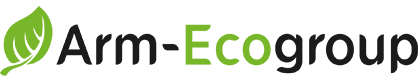 Руководителю Учебного ЦентраООО «Арм-Экогрупп»А.В. Смирнову	(наименование программы)Фамилия,Имя, Отчество(без сокращений)Образование (высшее или среднее профессиональное)Дата рожденияСНИЛСEmail(для рассылки учебных материалов)ПримечаниеТелефон:Email:(подпись)(Ф.И.О.)Почта России за счет ИсполнителяКурьерские службы за счет ЗаказчикаКому:Контактное лицо: Куда:Адрес доставки: Номер телефона для настройки смс-оповещения:Номер телефона: